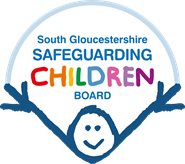 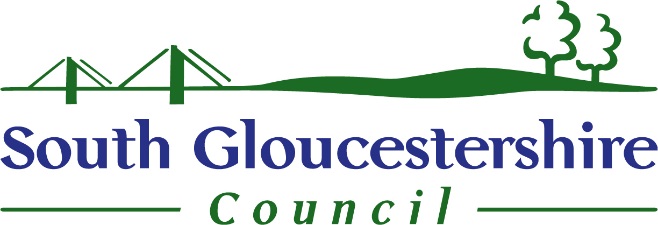 CSE Campaign 2018: Assemblies feedbackThank you for delivering the enclosed CSE presentation as an assembly to your pupils.  In order to evaluate the impact and reach of the session, we would appreciate it if you can take a few minutes to complete the evaluation form below.Please complete the form and send it to: Sarah Taylor, Safeguarding Boards Business Manager, South Gloucestershire CouncilEmail: Sarah.Taylor2@southglos.gov.uk, Tel: 01454 863136Postal address: South Gloucestershire Council, Department for Children, Adults and Health, PO Box 1955, Strategic Safeguarding, Bristol BS37 0DE.Thank you.SchoolNumber of pupils (approximately)Year group(s)Date of sessionWhat verbal feedback did you receive from staff and/or pupils?What impact do you think the session will have on pupils? How will you find out?What further work around CSE do you have planned in your school to continue and further the learning from the assembly?How are you planning to share this learning with parents so they have increased awareness, too?Were the electronic toolkit and materials provided (posters for display in schools and postcards for parents and carers) useful to you? How did you use them? Would you like a supply of laminated, self-adhesive versions of the posters for the back of toilet doors (these would be tamper-resistant and hard to remove)? If so, how many?